ПРЕДСТАВЛЕНИЕНаименование темы научной работы (должно соответствовать названию работы, указанному на титульном листе): _________________.Данные об авторе:Фамилия, имя, отчество (полностью): ______________________________.Студент (полное наименование факультета, курс) ___________________.Научный руководитель (полностью ФИО, должность, учёное звание): _______________________________________________________________.Данные о вузе, рекомендующем данную работу: Наименование: федеральное государственное автономное образовательное учреждение высшего образования «Санкт-Петербургский политехнический университет Петра Великого».Руководитель: ректор ФГАОУ ВО «СПбПУ» Рудской Андрей Иванович. Почтовый адрес: 195251, г. Санкт-Петербург, ул. Политехническая, д. 29. Контактные телефоны и адрес электронной почты: +7 (812) 294-22-86, +7 (812) 552-67-57, spbgpu.moluch@gmail.com, office@spbstu.ru.Проректор по научной работе	_______________ В. В. СергеевДиректор (указать наименование 	_______________ (указать ФИО)института или высшей школы) *пояснения курсивом удалить.В организационный комитет всероссийского конкурса научных работ молодёжи «Экономический рост России»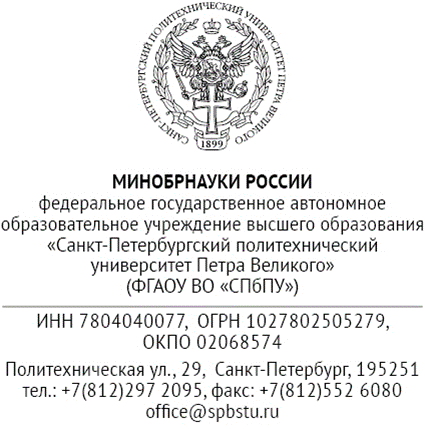 